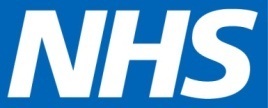 North East Lincolnshire CCGReport to:NEL CCG Partnership BoardDate of Meeting:10 September 2015Subject:Retrospective approval for use of CCG SealStatus: OPEN	            CLOSEDAgenda Section: STRATEGY	 COMMISSIONING    OPERATIONAL ISSUESOBJECT OF REPORTBoard approval is sought in retrospect following the use of the official seal as per attachedBoard approval is sought in retrospect following the use of the official seal as per attachedSTRATEGYIMPLICATIONSThe seal has been used once, as noted belowThe seal has been used once, as noted belowRECOMMENDATIONS (R) AND ACTIONS (A) FOR AGREEMENT RECOMMENDATIONS (R) AND ACTIONS (A) FOR AGREEMENT RECOMMENDATIONS (R) AND ACTIONS (A) FOR AGREEMENT The Board is asked to note and approve, in retrospect, the use of the official seal.Agreed?Yes/No
CommentsDoes the document take account of and meet the requirements of the following:i)Mental Capacity ActYii)CCG  Equality Impact AssessmentYiii)Human Rights Act 1998Yiv)Health and Safety at Work Act 1974Yv)Freedom of Information Act 2000 / Data Protection Act 1998Yiv)Does the report have regard of the principles and values of the NHS Constitution?www.dh.gov.uk/en/Publicationsandstatistics/Publications/PublicationsPolicyAndGuidance/DH_113613YDATE SEAL APPLIED/APPROVEDREQUESTED BY SEAL REFTITLE OF DOCUMENT (REASON FOR SEALING)FINANCIAL VALUESIGNED BYLOCATION CURRENTLY HELDDATE TO BE SUBMITTED TO BOARD7 August 2015Hempsons Solicitors 01Sublease – Athena Buildingto the maximum value of the propertyCathy KennedyHelen Kenyon ..\CCG Sealed docs  -April 2015-March 201610/09/2015